DURATION: 90 Mins.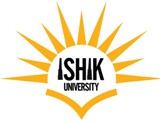     	Total: ______Listening  (10 X 1,5 = 15 pts)  Listen to the lecture twice. Then circle the correct answer. You will have 3 minutes to read before you hear the listening audio.1. The lecture is about ________.a) How foods got their namesb) Why foods got their namesc) When foods got their names2. Vegemite is _______.a) Cheese			b) Potato chips		c) A snack food3. __________ choose the name “Pringles.”a) The company’s owners	b) The telephone book	c) A contest winner4. Pringles are named after _______.a) Snack food			b) Hometown			c) Street5. The Vegemite naming contest happened in ______.a) 1912			b) 1922			c) 19326. Fred Walker made ______.a) Chips			b) Vegetables			c) Cheese7. Vegemite is from ______.a) Pringle Drive		b) Australia			c) America8. The prize to name Vegemite was ______ dollars.a) Two hundred		b) One hundred		c) Three hundred9. The maker’s _______ choose the name “Vegemite.”a) Wife				b) Son 				c) Daughter10. Pringles are ______.a) A snack food		b) Potato chips		c) CheeseGrammar (20 X 1,5 = 30 pts)  Circle the correct answer.1. You have been in this place for a long time. I ………… here fourteen years ago.a) have come			b) was coming			c) came			d) had come2. She usually ………… cola but today she ………… tea.a) drank / is drinking			b) drunk / drinks     	c) drinks / is drinking 		d) drink / was drinking3. They always buy lottery tickets but they never ………… anything.a) don’t win              			b) winning			c) won                  		d) win4. I ………… him for six years. I don’t know where he is.a) didn’t see        			b) haven’t seen		c) don’t see             		d) not to see5. He ………… his arm in a skiing accident last winter.a) has broken    			b) broke			c) breaks              		d) was broken6. Have you seen my pencil anywhere? I ………… for it for twenty minutes.a) looked           			b) was looking			c) have been looking		d) am looking7. Tomorrow I ………… on a beach in Honolulu.a) walk                       			b) am walk			c) am going to walking	d) will walk          8. Please go away, I ………… to finish my work.a) try                      			b) am trying			c) was trying            		d) have tried9. I ………… work until you come.a) had been             			b) am				c) will                   		d) won’t be10. “Sermad, could you please turn off the stove? The potatoes ………… for at least thirty minutes.”          “I can’t. I’m feeding the mischievous baby.”a) are boiling            			b) boiling			c) have been boiling 		d) were boiling11. My family loves this house. It ……… the family home ever since my grandfather built it 50 years ago.a) was                    			b) has been			c) is                     		d) will be12. He …………… in the library every night for the last three months.a) would be studying 		b) has been studying		c) will study             		d) is studying13. As soon as she’d got out of the bed she …………… .a) gets dressed         			b) to get dressed		c) got dressed          		d) get dressed14. After  …………… , one of the players broke his leg.a) the match started		b) had the match startedc) the match had started    	d) did the match start15. Although he …………… sick the night before, he went to the work.a) had been             			b) has been			c) were                   		d) to be16. While I ………… up my bicycle tires, a man looked over the wall and ………… me the way to the police station.a) pumped / asked			b) am pumping / asksc) was pumping / was asking  	d) was pumping / asked17. The little girl started to cry. She ………… her doll, and no one was able to find it for her.	a) has lost               	b) had lost    	c) was losing        		d) was lost18. I’m coming to Athens next week, and I’ll give you a ring when I ………… .a) arrive				b) am arriving			c) will have arrived		d) will arrive19. Our maths teacher …… us a lot of homework last week but he …… us very much so far this week.a) gave / hasn’t given		b) would give / didn’t give     c) had given / didn’t give   		d) gave / won’t give20. “May I speak to Dr. Paine, please?”     “I’m sorry, he ………… a patient at the moment. Can I help you?”a) is seeing              			b) sees				c) has been seeing   		d) was seeingVOCABULARY  (15 X 1 = 15 pts)  Match the words with their definitions.brief			a. very big, hugenoticeable			b. to totally change the way people think or do things.giant			c. lasting only a short timeestimate			d. to kill a famous or an important personfamine			e. the length of time that a living thing is likely to live.life expectancy		f.  easy to see or recognize, obvious revolutionize		g. very interestingassassinate			h. to guess the size, value, cost, etc. of somethingfascinating			i. a situation in which there is not enough food for many peopleComplete the blanks with the words (1-9) below. There are two extra words.They ____________________________ that the trip will cost about $ 200. There is only a small increase in _____________________________ in Africa. The people live up to 55 years at most.He has been in the hospital for more than two months but there is not a _________________________ improvement in his health. He still looks very sick.He gave a  __________________________ but excellent speech.  It lasted only a few minutes but everybody was amazed when the speech was over.The whole area is covered with ______________________ rocks so it is impossible to drive there. It is a very _________________________________ book that I have read it three times. He told the police that he planned to ________________________________ the president. However his plan didn’t work and he was caught by the police.READING (10 X 2 = 20 pts)  BEING A TEENAGER1 __________________________________Everyone says that your schooldays are the best days of your life. When you are a teenager, you certainly don’t believe that they might be. Homework, boring lessons, exams, more homework, and no time to do what you want ... the list goes on and on.2_________________________________________The teenage years can be very difficult for many young people as they move from childhood to adulthood. They think they are old enough to make their own decisions. They think they know better than their parents what they should be allowed to do. They want to have independence. Why should they always tell their parents where they are going and who they are with?3 ____________________________________________Parents have been teenagers too of course but sometimes it seems they have forgotten what it’s like to want to stay out late, to go on holiday with friends, to have parties without any adults being around. They often say that things were different when they were young and that teenagers today have too much freedom.4 _________________________________________________But teenagers all over the world have the same problems and the same dreams, and they always have had. It’s the time to try new things and to learn what is OK and what is not.Choose the most suitable heading for each paragraph. a. We’re all the sameb. Do they remember?c. School isn’t so bad!d. Teenagers vs. ParentsMark the statements T (true) or F (false).1 Most teenagers think that school is not a boring place. __________2 Teenagers believe that they should ask permission of their parents when they want to do something.     __________3 Teenagers don’t want to tell their parents where they are going all the time. __________4 Parents don’t remember their teenage years.  ___________5 Parents believe that their teenage years were less free. ___________6 All teenagers are the same. ____________Writing (20 pts)  Write an organized paragraph one of the topics;1.  First day in school  or kindergarten or Erbil or etc..2. Holidays in your country3. National food________________________________________________________________________________________________________________________________________________________________________________________________________________________________________________________________________________________________________________________________________________________________________________________________________________________________________________________________________________________________________________________________________________________________________________________________________________________________________________________________________________________________________________________________________________________________________________________________________________________________________________________________________________________________________________________________________________________________________________________________________________________________________________________________________________________________________________________________________________________________________________________________________________________________________________________________________________________________________________________________________________________________________________________________________________________________________________________________________________________________________________________________________________________________________________________________________________________________________________________________________________________________________________________________________________________________________________________________________________________________________________________________________________________________________________________________________________________________________________________________________________________________________________________________________________________________________________________________________________________________________________________________________________________________________________________________________________________________________________________________________________________________________________________________________________________________________________________________________________________________________________________________________________________________________________________________________________________________________________________________________________________________________________123456789C